Vous devez réaliser un devis pour un client souhaitant acheter un article en plusieurs exemplaires.Données : prix de l’article et quantité de l’article. Sortie : prix.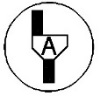 Tester et valider votre algorithme sur PyScripter et faire les modifications nécessaires.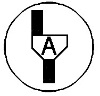 Je vais plus loin : faire un devis similaire mais en ajoutant deux articles au devis.Données : prix de l’article 1 et quantité de l’article 1, prix de l’article 2 et quantité de l’article 2.Sortie : prix total.Tester et valider votre algorithme sur PyScripter et faire les modifications nécessaires.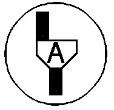 Grille d’évaluationChapitre 2 sur la programmation avec Python2nd Bac ProEvaluation : programme pour réaliser un devisEvaluation : programme pour réaliser un devis1………………………………………………………………………………………………2………………………………………………………………………………………………3………………………………………………………………………………………………4………………………………………………………………………………………………5………………………………………………………………………………………………J’écris le titre de mon programmeJe saisie l’articleJe saisie la quantité de l’articleJ’écris la ligne de calculJ’affiche le prix du devis1………………………………………………………………………………………………2………………………………………………………………………………………………3………………………………………………………………………………………………4………………………………………………………………………………………………5………………………………………………………………………………………………6………………………………………………………………………………………………7………………………………………………………………………………………………J’écris le titre de mon programmeJe saisie l’article 1Je saisie la quantité de l’article 1Je saisie l’article 2Je saisie la quantité de l’article 2J’écris la ligne de calculJ’affiche le prix total du devisCompétencesQuestionsAppréciation du niveau d’acquisition  A    ECA   NAS’approprierAPPProposer un titre au programme pour un articleProposer un titre au programme pour deux articlesAnalyser-RaisonnerRAIEcrire un algorithme pour le programme pour un article : appel 1Ecrire un algorithme pour le programme pour deux articles : appel 3RéaliserREARéaliser et tester son programme pour un articleRéaliser et tester son programme pour deux articlesValiderVALA partir du test, valider ou modifier son programme pour un articleA partir du test, valider ou modifier son programme pour deux articlesCommuniquerCOMPrésenter son programme pour un article : appel 2Présenter son programme pour deux articles : appel 4